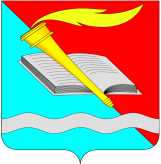 РОССИЙСКАЯ ФЕДЕРАЦИЯСОВЕТ  ФУРМАНОВСКОГО МУНИЦИПАЛЬНОГО РАЙОНА
СЕДЬМОГО СОЗЫВАИВАНОВСКАЯ ОБЛАСТЬРЕШЕНИЕ10 сентября 2020 года                                                                                                           № 94 г. ФурмановО внесении изменений в Решение Совета Фурмановского муниципального района от 19.12.2019 №120 «О бюджете Фурмановского муниципального района на 2020 год и на плановый период 2021 и 2022 годов»1. Внести в Решение Совета Фурмановского муниципального района от 19.12.2019 №120  «О бюджете Фурмановского муниципального района на 2020 год и на плановый период 2021 и 2022 годов» (в действующей редакции) следующие изменения:1) В пункте 1.1 раздела 1 Решения цифры «608 028 026,54» заменить цифрами  «613 418 434,33», цифры «623 579 703,81» заменить цифрами  «629 095 561,60», цифры «15 551 677,27» заменить цифрами  «15 677 127,27»;  в пункте 1.2 раздела 1 Решения цифры «552 233 754,97» заменить цифрами       «552 835 093,25», цифры «2 011 184,00» заменить цифрами   «2 612 522,28».2) В подпункте 1) абзаца 2 пункта 3.2 раздела 3 Решения цифры «441 135 513,24» заменить цифрами  «446 525 921,03».	3) В подпункте 1) пункта 9.1 раздела 9 Решения цифры «38 136 506,51» заменить цифрами «38 256 506,51».4) Утвердить в новой редакции согласно приложениям к настоящему Решению:- приложение 2 к  Решению  Совета   Фурмановского    муниципального    района      от 19.12.2019 № 120 «Доходы бюджета Фурмановского муниципального района по кодам классификации доходов бюджетов на 2020 год и на плановый период 2021 и 2022 годов» (приложение 1);- приложение 5 к Решению Совета Фурмановского муниципального района от 19.12.2019 № 120 «Источники внутреннего финансирования дефицита бюджета Фурмановского муниципального района на 2020 год и на плановый период 2021 и 2022 годов»     (приложение 2);- приложение 7 к Решению Совета Фурмановского муниципального района от 19.12.2019 № 120 «Распределение бюджетных ассигнований по целевым статьям (муниципальным программам Фурмановского муниципального района и не включенным в муниципальные программы Фурмановского муниципального района направлениям деятельности органов местного самоуправления), группам видов расходов классификации расходов бюджета Фурмановского муниципального района на 2020 год » (приложение 3);- приложение 8 к Решению Совета Фурмановского муниципального района от 19.12.2019 №120 «Распределение бюджетных ассигнований по целевым статьям (муниципальным программам Фурмановского муниципального района и не включенным в муниципальные программы Фурмановского муниципального района направлениям деятельности органов местного самоуправления), группам видов расходов классификации расходов бюджета Фурмановского муниципального района на 2021 и 2022 годы» (приложение 4);- приложение 9 к Решению Совета Фурмановского муниципального района от 19.12.2019 № 120 «Ведомственная структура расходов бюджета Фурмановского муниципального района на 2020 год» (приложение 5);- приложение 10 к Решению Совета Фурмановского муниципального района от 19.12.2019 №120 «Ведомственная структура расходов бюджета Фурмановского муниципального района на 2021 и 2022 годы» (приложение 6);- приложение 11 к Решению Совета Фурмановского муниципального района от 19.12.2019 № 120 «Распределение бюджетных ассигнований бюджета Фурмановского муниципального района по разделам и подразделам классификации расходов бюджетов на 2020 год и на плановый период 2021 и 2022 годов» (приложение 7);- приложение 12 к Решению Совета Фурмановского муниципального района от 19.12.2019 № 120 «Распределение иных межбюджетных трансфертов бюджетам поселений Фурмановского муниципального района на осуществление части полномочий по решению вопросов местного значения в соответствии с заключенными соглашениями на 2020 год и на плановый период 2021 и 2022 годов» (приложение 8).2.Настоящее Решение вступает в силу с момента подписания.	3.Опубликовать Решение в «Вестнике администрации Фурмановского муниципального района и Совета Фурмановского муниципального района» и разместить на официальном сайте Администрации Фурмановского муниципального района (www.furmanov.su) в информационно-телекоммуникационной сети «Интернет».Глава  Фурмановскогомуниципального района                                                                                    Р.А.Соловьев      Председатель Совета Фурмановскогомуниципального района                                                                                    Г.В. Жаренова     